Fiche pédagogique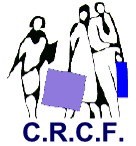 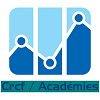 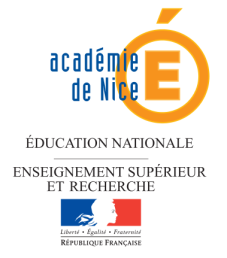 ACADÉMIEDe NICEAuteur(s) / relecteur(s)   Marie-Agnès Choukroun – Odile MaginotMots-Clés Rentabilité, comptabilité de gestion, charges incorporables, calcul de coûts, compte de résultat différentiel.Description Réaliser une étude permettant de cerner la rentabilité inhérente à chacune des 2 poêles fabriquées afin de fournir des éléments de réflexion pour prendre une décision.Public visé Étudiants de BTS CG 1Domaines P5 –  Activité 5.2. Calcul, contrôle et analyse des coûts de revient des activités, produits et services de l’organisation       5.2.2. Mise en œuvre d’un système de calcul de coûts Compétence : Retraiter les charges et les produits nécessaires au calcul des coûts et calculer les charges incorporées au calcul des coûts.    Résultats attendus : La mise en œuvre des démarches portant sur :L’incorporation des charges et des produits en comptabilité de gestionUne utilisation du tableur adaptée aux besoins de l’utilisateur pour effectuer et automatiser les calculs      5.2.4. Evaluation des coûts et des marges et leur suiviCompétence : Calculer les coûts par une méthode répondant aux besoins des gestionnaires, expliquer les résultats.   Résultats attendus : La mise en œuvre de la (les) méthode(s) de calcul des coûts des produits.Une utilisation du tableur adaptée aux besoins de l’utilisateur pour effectuer et automatiser les calculs.P7 – Activité 7.2. Gérer les informations de l’organisation       7.2.1. Contrôle de la fiabilité des informationsOpérer des contrôles ou des mesures automatisées sur des données extraites en nombre.L’exploitation des données de façon automatisée et reproductible.Type de ressource Situation professionnelleLogiciels utilisés 
Autres outils TIC TableurTraitement de textes Cadre pédagogiqueTravail individuel  de 8 h-9 h en atelier professionnelObservations Observations 